Профессиональный стандарт - это характеристика квалификации, необходимой работнику для осуществления определенного вида профессиональной деятельности.ПОЧЕМУ РАЗРАБОТАН ПРОФЕССИОНАЛЬНЫЙ СТАНДАРТ ПЕДАГОГА (ПСП)        В течение последних лет сильно изменился контингент детей (состояние здоровья, цифровое поколение детей, разрозненный национальный состав детей и т.д.).В перспективе контингент детей по состоянию здоровью будет еще сложнее. В связи с этим стало очень актуальным инклюзивное образование. Инклюзивное образование предъявляет к педагогам детских садов и общеобразовательных школ новые требования: педагог должен уметь понимать документы медико-психолого-педагогической комиссии и переводить их на язык педагогики, уметь применить в образовательной деятельности с детьми элементы коррекционной педагогики, владеть азами дефектологии. Но педагог не должен заменять узких специалистов (дефектолога, психолога и т.д.) – он должен уметь работать с ними в одной команде по общей программе.        Педагог должен быть на одном уровне с детьми «цифрового поколения» и умело пользоваться преимуществами, которые дают ИКТ в образовании.        Большое значение в требованиях к современному педагогу придается гуманистической позиции педагога.        Т.е., ПСП подразумевает подготовку «универсального» педагога, готового к работе с любым контингентом детей,  а именно:-Работа с одаренными детьми;-Работа в условиях реализации программ инклюзивного образования;-Работа с детьми  мигрантами;-Работа с детьми, имеющими проблемы в развитии;-Работа с девиантными, зависимыми, социально запущенными детьми, в том числе с отклонениями в социальном поведении.ОБЩЕПЕДАГОГИЧЕСКАЯ ФУНКЦИЯНаименование должностей: учитель, воспитатель.Требования к образованию: Высшее или среднее профессиональное образование по направлениям подготовки "Образование и педагогика" или в области, соответствующей преподаваемому предмету (с последующей профессиональной переподготовкой по профилю педагогической деятельности), либо высшее или среднее профессиональное образование и дополнительное профессиональное образование по направлению деятельности в образовательной организации.Требования к опыту работы: не предъявляются.ТРУДОВАЯ ФУНКЦИЯ«ПЕДАГОГИЧЕСКАЯ ДЕЯТЕЛЬНОСТЬ ПО РЕАЛИЗАЦИИ ПРОГРАММ ДОШКОЛЬНОГО ОБРАЗОВАНИЯ»Трудовые действия:- Участие в разработке основной общеобразовательной программы образовательной организации в соответствии с ФГОС ДО;- Участие в создании безопасной и психологически комфортной образовательной среды образовательной организации через обеспечение безопасности жизни детей, поддержание эмоционального благополучия ребенка в период пребывания в образовательной организации;- Планирование и реализация образовательной работы в группе детей в соответствии с ФГОС и основными образовательными программами;- Организация и проведение педагогического мониторинга освоения детьми образовательной программы и анализ образовательной работы в группе детей;- Участие в планировании и корректировке образовательных задач (совместно с психологом и другими специалистами) по результатам мониторинга с учетом индивидуальных особенностей развития каждого ребенка раннего и/или дошкольного возраста;- Реализация педагогических рекомендаций специалистов (психолога, логопеда, дефектолога и др.) в работе с детьми;- Развитие профессионально значимых компетенций, необходимых для решения образовательных задач развития детей раннего и дошкольного возраста с учетом особенностей возрастных и индивидуальных особенностей их развития;- Формирование психологической готовности к школьному обучению;- Создание позитивного психологического климата в группе и условий для доброжелательных отношений между детьми, в том числе принадлежащими к разным национально-культурным, религиозным общностям и социальным слоям, а также с различными (в том числе ограниченными) возможностями здоровья;- Организация видов деятельности, осуществляемых в раннем и дошкольном возрасте: предметной, познавательно-исследовательской, игры (ролевой, режиссерской, с правилом), продуктивной; конструирования, создания широких возможностей для развития свободной игры детей, в том числе обеспечение игрового времени и пространства;- Организация конструктивного взаимодействия детей в разных видах деятельности, создание условий для свободного выбора детьми деятельности, участников совместной деятельности, материалов;- Активное использование недирективной помощи и поддержка детской инициативы и самостоятельности в разных видах деятельности;- Организация образовательного процесса на основе непосредственного общения с каждым ребенком с учетом его особых образовательных потребностей.Необходимые умения:- Организовывать виды деятельности, осуществляемые в раннем и дошкольном возрасте: предметная, познавательно-исследовательская, игра (ролевой, режиссерской, с правилом), продуктивная; конструирование, создание широких возможностей для развития свободной игры детей, в том числе обеспечения игрового времени и пространства;- Применять методы физического, познавательного и личностного развития детей раннего и дошкольного возраста в соответствии с образовательной программой организации;- Использовать методы и средства анализа психолого-педагогического мониторинга, позволяющие оценить результаты освоения детьми образовательных программ, степень сформированности у них качеств, необходимых для дальнейшего  обучения и развития на следующих уровнях обучения;- Владеть всеми видами развивающих деятельностей дошкольника (игровой, продуктивной, познавательно-исследовательской);-Выстраивать партнерское взаимодействие с родителями (законными представителями) детей раннего и дошкольного возраста для решения образовательных задач, использовать методы и средства для их психолого-педагогического просвещения;- Владеть ИКТ-компетентностями, необходимыми и достаточными для планирования, реализации и оценки образовательной работы с детьми раннего и дошкольного возраста.Необходимые знания:- Специфика дошкольного образования и особенностей организации работы с детьми раннего и дошкольного возраста;- Основные психологические подходы: культурно-исторический, деятельностный и личностный; основы дошкольной педагогики, включая классические системы дошкольного воспитания;- Общие закономерности развития ребенка в раннем и дошкольном возрасте;- Особенности становления и развития детских деятельностей в раннем и дошкольном возрасте;- Основы теории физического, познавательного  и  личностного развития детей раннего и дошкольного возраста;- Современные тенденции развития дошкольного образования.Другие характеристики:Соблюдение правовых, нравственных и этических норм, требований профессиональной этикиИсточник: профессиональный стандарт педагогаСодержание профессионального стандарта педагогаПедагог дошкольного образования должен:1. Знать специфику дошкольного образования и особенности организации образовательной работы с детьми раннего и дошкольного возраста.2. Знать общие закономерности развития ребёнка в раннем и дошкольном детстве; особенности становления и развития детских деятельностей в раннем и дошкольном возрасте.3. Уметь организовывать ведущие в дошкольном возрасте виды деятельности: предметно- манипулятивную и игровую, обеспечивая развитие детей. Организовывать совместную и самостоятельную деятельность дошкольников.4. Владеть теорией и педагогическими методиками физического, познавательного и личностного развития детей раннего и дошкольного возраста.5. Уметь планировать, реализовывать и анализировать образовательную работу с детьми раннего и дошкольного возраста в соответствии с ФГОС дошкольного образования.6. Уметь планировать и корректировать образовательные задачи (совместно с психологом и другими специалистами) по результатам мониторинга, с учетом индивидуальных особенностей развития каждого ребенка раннего и/или дошкольного возраста.7. Реализовывать педагогические рекомендации специалистов (психолога, логопеда, дефектолога и др.) в работе с детьми, испытывающими трудности в освоении программы, или детьми с особыми образовательными потребностями.8. Участвовать в создании психологически комфортной и безопасной образовательной среды, обеспечивая безопасность жизни детей, сохранение и укрепление их здоровья, поддерживая эмоциональное благополучие ребенка в период пребывания в образовательной организации.9. Владеть методами и средствами анализа психолого-педагогического мониторинга, позволяющего оценить результаты освоения детьми образовательных программ, степень сформированности у них необходимых интегративных качеств детей дошкольного возраста, необходимых для дальнейшего обучения и развития в начальной школе.10. Владеть методами и средствами психолого-педагогического просвещения родителей (законных представителей) детей раннего и дошкольного возраста, уметь выстраивать партнерское взаимодействие с ними для решения образовательных задач.11. Владеть ИКТ-компетенциями, необходимыми и достаточными для планирования, реализации и оценки образовательной работы с детьми раннего и дошкольного возраста.Муниципальное автономное дошкольное образовательное учреждение«Детский сад № 14 «Юбилейный»ПРОФЕССИОНАЛЬНЫЙ СТАНДАРТ ПЕДАГОГАУТВЕРЖДЕН ПРИКАЗОМ МИНТРУДА РОССИИОТ 18.10.2013г. № 544н.«В деле обучения и воспитания, во всем школьном деленичего нельзя улучшить, минуя голову учителя» (К.Д. Ушинский).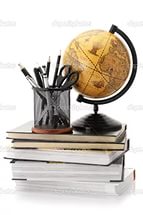 